T+1 Steering Committee (T1SC)Meeting InformationJoin Zoom Meetinghttps://us02web.zoom.us/j/83259537780?pwd=a2prVnlNZkEwL3EzbFpTTER1ZWFSUT09Meeting ID: 832 5953 7780Passcode: 650007Dial by your location+1 204 272 7920 Canada       +1 438 809 7799 Canada      +1 587 328 1099 Canada+1 647 374 4685 Canada       +1 647 558 0588 Canada    +1 778 907 2071 Canada+1 312 626 6799 US (Chicago)           +1 646 558 8656 US (New York)Meeting ID: 832 5953 7780Passcode: 650007January 25, 2022 at 11:00 AM ETT+1 Steering Committee (T1SC)AgendaCo-Chaired by:Jason O’Born – RBCKeith Evans – CCMAApproval of Minutes from the meeting held on December 16, 2021Discussion with the OSCUpdated T+1 Steering Committee Membership (included below)Working Group UpdatesOperations 				– Sheera Badial and Domenic SgambelluriRecommendation on OWG-008 (included below)Legal/Regulatory			– Jamie AndersonRecommendations on 20 LRWG Issues (see attached Issue Log)Mutual Funds 			– Russ WhiteEducation/Communications 	– Barb AmsdenIssue Logs – Updates if anyOther BusinessNext Meeting		February 22, 2022 at 11:00 AM ETT1SC - Minutes of December 16, 2021Keith Evans of CCMA welcomed attendees to the T+1 Steering Committee meeting. He asked all members to send an email to him indicating their attendance at the meeting. Approval of the Minutes from the meeting held on November 18, 2021Keith reported that the Minutes from the last T+1 Steering Committee meeting, held on December 16, 2021, were distributed with the meeting package. There were no additions, subtractions or material corrections requested by members, therefore the Minutes of the meeting were approved as presented.T+1 Steering Committee MembershipKeith referenced the pre-mailed meeting package and the draft list of members for the Steering Committee, where the membership is an ‘official’ list of members that could be called upon if a formal vote is required. Keith indicated that all members now listed, had agreed to be included. At the request of the members, Credit Suisse (Sam Farrell) was added to ensure that Torstone (vendor) was represented on the Steering Committee. Likewise, it was recommended that a small, independent and self-clearing broker dealer be included to ensure the full range of members are represented on the Steering Committee. (Post meeting Note: Andre Zanga, from Casgrain has agreed to be a member of the Steering Committee).CCMA FundingKeith Evans asked the chairs of each of the working groups to provide a brief update on their respective working groups’ activities.Operations: Domenic Sgambelluri updated the committee on the first meeting of the OWG. He said a review of the preliminary Issue Log was undertaken and the members were looking forward to getting down to resolving the issues.Legal: Jamie Anderson said that his working would not be holding their first meeting until the following day, but that he expected to dive right into the Issue Log. He said that the Issue log current has about 70 items on it, with 20 or so hopefully being closed during the first meeting.Mutual Funds: Russ White said that his working group would not be holding their first meeting until the end of January. It is expected that this working group will be coordinated via Fundserv through their monthly Standards Steering Committee.Education: Barb Amsden updated the group on the first meeting of the Communications and Education working Group. She said that they have about 50 members and many who participated during the T+2 project a few years ago. Issue ListKeith reported that since the working groups are just getting started the issue Logs will not be avaible until the next meeting.Other BusinessKeith said that he has had a number of requests to hold virtual meetings instead of just conference call. His investigation indicated that no one product worked for all members, due to corporate restrictions in place at many firms. Consequently, Keith said that future meetings would be held virtually via Zoom, for those that can, and a Zoom dial in phone number will be provided for those that cannot.  Next MeetingThe next meeting of the T+1 Steering Committee will be scheduled for January 25, 2022, at 11:00 AM Eastern.T+1 Steering Committee (T1SC)(DRAFT) Membership ListBuy Side	Mark Austin				Connor, Clark and Lunn Financial GroupMelissa Ghislanzoni			PMAC 	Pamela Egger			IFIC	Custodian			Louis Lesnika			CIBC Mellon	Domenic Sgambelluri		Northern Trust/Co-Chair OWG	John Riordon				RBC Investor ServicesDenny Mendonca			State StreetSell SideKeri Peacock				BMOSam Farrell				Credit SuisseCorey Cunningham			ScotiabankCharlena Gaulin			CIBC Stephanie Leblanc-Mchenry	Fidelity ClearingAndre Zanga				Casgrain	Nelson Dugre-Sasseville		National Bank	Jason O’Born			RBC Capital Markets/Co-Chair T1SCSheera Badial			Canaccord Genuity/Co-Chair OWG Rob Candido				TD WaterhouseOther*Special Purpose Vote		See note belowBarb Amsden			CCMA/Chair CEWGJamie Anderson 			CCMA/Chair LRWGRuss White				Fundserv/Chair MFWGKeith Evans				CCMA/Co-Chair T1SC* The Co-Chairs of the T1SC are authorized to fill the ‘Special Purpose Vote’ position, for any or each vote required by the T+1 Steering Committee, with a candidate who: (i) is a subject matter expert on, or (ii) broadly represents the industry segment materially affected by, the particular issue to be voted on.For Approval:  OWG-008 - Trade Lifecycle Improvement Direction – January 2022Recommendation:  The T+1 Operations Working Group (OWG) requests that the T+1 Steering Committee direct industry T+1 project resources towards advancing the timing of trade entry, error correction, block trade allocation, and confirmation to prior to the end of trade date.Background:  The overwhelming majority of trades today are entered into CDS – and broker-dealers submit contracts to their service provider. Reconciliation reports are then generated either by CDS, the service provider, or a third-party vendor. This is either done in batch or in near real-time. Most of the time these results are available to clients on the morning of T+1 and firms then make any necessary corrections, which currently can be done in the overnight batch process before T+2.Issue:  The question is: “Can we continue to follow or tweak the same clearing and settlement process as today and still be able to settle on T+1?”  Reducing the standard debt, equity, and fund settlement cycle by 50% from T+2 to T+1 removes the current 24-hour period to correct errors, manage liquidity, etc.  Although some improvements could be achieved through changes in procedures, behavior, and staffing, absent changes; 5% by number of trades, and over 10% by value could fail to settle on a timely basis on T+1 as shown in the adjacent table.  The time to agree on, make, and test cross-industry changes is short, and resources are scarce.  Given the 24-30-month deadline for identifying, making changes, and testing procedures and systems, OWG members discussed these options: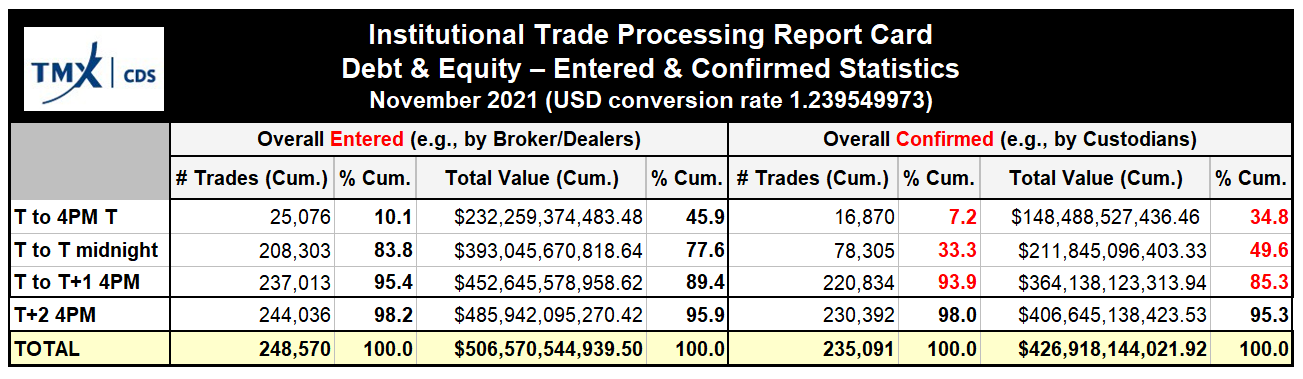 Keeping the current T+2 schedule and enhancing current processes, which would move Canada into unknown territory:  the settlement of trades could take place before the trade correction process was complete, unless the corrections could be made outside the batch process orChanging the deadlines/scheduler to require significantly more trades to be reported/corrected/ allocated before overnight batch settlement begins. However, this option would lead to a material amount of work, and undoubtedly would lead to larger upfront operational costs for some firms.Primary Considerations:To settle on T+1, firms need: (i) as close to accurate an end-of-T position as possible to best manage margin/funding calls, securities lending requirements, settlement in foreign currencies, etc. and (ii) a way to make corrections on T rather than relying on overnight batch processes for this.The interconnectedness of Canadian and U.S. markets, significance of cross-border trading, and the extent of inter-listed securities will in any event require many, if not most firms to meet U.S. processing deadlines (currently being proposed as 7:00 pm ET on T for allocations, 9:00 pm for affirmations, 11:30 pm to start the overnight batch cycle).The U.S. Securities and Exchange Commission has on several occasions expressed a preference for moving to same-day settlement; should this happen, simply improving the status quo would leave Canadian firms further behind.Conclusion:  While improving today’s trade/allocate/affirm rates makes sense under either choice:Option 1 is not recommended:  While the familiar process of using the current infrastructure and tightened processes may seem easier, safer, and cheaper, it is unlikely to provide sufficient comfort that Canada will be able to transition to T+1 at the same time as the U.S. in the first half of 2024 without an unpalatable increase in fails.  This would be unacceptable from audit, risk, cost, and reputational perspectives.Option 2 is recommended:  Moving deadlines for allocations, confirmations, any known corrections, and the start of the night-cycle batch process, to allow most trade reconciliations before the next business day starts on what will now be settlement date, has the greatest chance of long-term success with the fewest long-term downstream impacts.  It keeps Canada aligned with the U.S, not only from a settlement point of view, but also from a stock exchange point of view, and so it keeps us positioned to move more easily to T+½ or T+0 in the future. AttendanceAttendanceOrganizationOrganizationNameNameAMF AMF Claude GatienClaude GatienAMF AMF Francis CocheFrancis CocheBank of CanadaBank of CanadaStefan CaputoStefan CaputoBank of Canada Bank of Canada Andre UscheAndre UschexxBMO BMO Keri PeacockKeri PeacockBroadridge Broadridge Mary Beth LawMary Beth LawBroadridge - US Broadridge - US Doug GiffordDoug GiffordxxCanaccordCanaccordSheera BadialSheera BadialCandealCandealJamie GrantJamie GrantxxCasgrainCasgrainAndre ZangaAndre ZangaxxCasgrainCasgrainPierre MitalPierre MitalxxCCMACCMABarb AmsdenBarb AmsdenxxCCMACCMAJamie AndersonJamie AndersonxxCCMACCMAKeith Evans - Co-ChairKeith Evans - Co-ChairCDSCDSJohann LochnerJohann LochnerxxCETFA CETFA Pat DunwoodyPat DunwoodyCFA CanadaCFA CanadaMichael ThomMichael ThomxxCIBCCIBCCarol ElmalemCarol ElmalemxxCIBCCIBCKapil SharmaKapil SharmaCIBCCIBCFernandez, ShawnFernandez, ShawnCIBC - WMCIBC - WMCharlena GaulinCharlena GaulinxxCIBC MellonCIBC MellonLouis LesnikaLouis LesnikaxxCIBC Mellon CIBC Mellon Carol RevoredoCarol RevoredoCIBC Mellon - CASLACIBC Mellon - CASLAZywot, PhilZywot, PhilCiti - US Citi - US David SmithDavid SmithCiti-USCiti-USLyndon JamesLyndon JamesxxConnor Clarke Connor Clarke Mark AustinMark AustinxxConsultantConsultantJeff CarrJeff CarrCooperatorsCooperatorsMitra RaghubirMitra RaghubirCo-Operators - Mutual Funds Co-Operators - Mutual Funds Mehreen HussainMehreen HussainxxDesjardins Desjardins Pascal DeslauriersPascal DeslauriersxxFidelityFidelityStephanie Leblanc-MchenryStephanie Leblanc-MchenryxxFundServFundServRuss WhiteRuss WhitexxIFICIFICPamela EggerPamela EggerxxIFIC/L&T InfotechIFIC/L&T InfotechJanaki NagulanJanaki NagulanxxIIACIIACJack RandoJack RandoxxIIROC IIROC Catherine DrennanCatherine DrennanxxL&T Infotech - RegulatoryL&T Infotech - RegulatoryKim BarrettKim Barrett                 x                 xLaurentian BankLaurentian BankHurillon, Anne-ClaireHurillon, Anne-ClairexxLaurentian Bank SecuritiesLaurentian Bank SecuritiesJennifer VachonJennifer VachonManulifer and CLHIAManulifer and CLHIABill DevolinBill DevolinxxNational Bank National Bank Nelson Dugre-SassevilleNelson Dugre-SassevillexxNorthern TrustNorthern TrustDomenic SgambelluriDomenic SgambellurixxOSCOSCAaron FergusonAaron FergusonxxOSCOSCAnnetta HoAnnetta HoxxOSCOSCFrank LacroceFrank LacroceOSCOSCStephanie WakefieldStephanie WakefieldxxParamaxParamaxAllyn HoweAllyn HowexxPMACPMACMelissa GhislanzoniMelissa GhislanzoniPWCPWCSamantha Paisley (CA)Samantha Paisley (CA)xxQuestrade Questrade Andrew KerrisonAndrew KerrisonxxQuestrade Questrade Lulu FengLulu FengRBC - ISRBC - ISCathryn MacKayCathryn MacKayxxRBC - ISRBC - ISJohn RiordonJohn RiordonRBC - IS RBC - IS Isgar, StephenIsgar, StephenxxRBC - CMRBC - CMJason O'Born - Co-ChairJason O'Born - Co-ChairxxScotiaScotiaCorey CunninghamCorey CunninghamxxStateStreetStateStreetDenny MendoncaDenny MendoncaStatestreetStatestreetIvan YangIvan YangxxTDTDRob CandidoRob CandidoTD Securities CASLATD Securities CASLASumit SharmaSumit SharmaxxTMX  TMX  Amy LiAmy LixxTorstoneTorstoneDave OmarraDave OmarraTorstone Torstone Geddes, DanielGeddes, DanielxxTorstone Torstone Mack GillMack GillxxVanguardVanguardDarnel MillerDarnel Miller